PROSZĘ WYPEŁNIĆ PISMEM DRUKOWANYMDane ogólne:Adres zameldowania dziecka:Adres zamieszkania dziecka:Dane rodziców/opiekunów prawnych:Miejsce rozliczenia PIT za ubiegły rok (nazwa i adres Urzędu Skarbowego):Oświadczenie rodziców/opiekunów prawnych dziecka o zatrudnieniu:Dodatkowe informacje o dziecku i rodzinie mogące wpłynąć na funkcjonowanie dziecka w żłobku (stan zdrowia dziecka, ewentualne potrzeby, alergie itp.)……………………………………………………………………………… ……………………………………………………………………………………………………………………………………………………………………………………………………………………………………………………………………………………………………………………………………………………………………………………………………………………………………………………………………………………….Oświadczenia rodziców Zobowiązuję/my się, że dziecko będzie uczęszczało do żłobka w godzinach deklarowanych przeze mnie w niniejszej Karcie zgłoszenia, za które będę uiszczać odpłatność zgodnie z obowiązującą stawką za czesne. Wyrażam/y również zgodę na przygotowanie umowy cywilno-prawnej o świadczenie usług.Podane wyżej informacje są kompletne i zgodne ze stanem faktycznym. Prawdziwość powyższych danych potwierdzam/my własnoręcznym podpisem. W przypadku podania dodatkowych informacji o dziecku, które kwalifikują się do szczególnych kategorii danych osobowych, o których mowa w art. 9 ust. 1 RODO (orzeczenie o niepełnosprawności, oświadczam/my, że wyrażam/my zgodę / nie wyrażam/my zgody na ich przetwarzanie przez placówkę Żłobek DOMEK BIEDRONEK w Radwanicach w procesie rekrutacji, a w przypadku przyjęcia do placówki również w celu zawarcia i wykonania umowy o sprawowanie opieki nad dzieckiem.Przyjmuję/my do wiadomości, że w przypadku zakwalifikowania dziecka do żłobka będę zobowiązany/a:a) potwierdzić wolę korzystania z usług żłobka w terminie wyznaczonym przez placówkę oraz do podpisania umowy cywilno-prawnej o sprawowanie opieki nad dzieckiem, b) w tym samym terminie wpłacę opłatę wpisową/administracyjną w wysokości ustalonej przez dyrektora żłobka na dany rok, która jest bezzwrotna w przypadku rezygnacji i niepodpisania umowy.  W przypadku kontynuacji opieki, opłata płatna co rok.Mam/y świadomość, że brak potwierdzenia woli korzystania z usług żłobka i/lub niepodpisanie umowy cywilno-prawnej o sprawowanie opieki nada dzieckiem w terminie wyznaczonym przez placówkę oraz nieuiszczenie opłaty rezerwacyjnej, skutkuje skreśleniem dziecka z listy dzieci zakwalifikowanych do korzystania z usług żłobka. KLAUZULA INFORMACYJNA RODO Klauzula informacyjna RODO stanowi załącznik do karty zgłoszenia dziecka.RODO - Rozporządzenie Parlamentu Europejskiego i Rady UE 2016/679 z dnia 27 kwietnia 2016 r. w sprawie ochrony osób fizycznych wzwiązku z przetwarzaniem danych osobowych i w sprawie swobodnego przepływu takich danych oraz uchylenia Dyrektywy 95/46/WE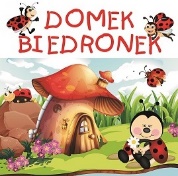 Karta zgłoszenia dzieckado Niepublicznego Żłobka DOMEK BIEDRONEKw Radawnicachul. Wrocławska 47 55-010 RadwaniceImię i Nazwisko dziecka…………………………………………………………………………………………………………………………………………………………………………….Imię i Nazwisko dziecka…………………………………………………………………………………………………………………………………………………………………………….PESEL dziecka………………………………………………………………………………..Data i miejsce urodzenia……………………………………………………………….ul.ul.nr domu/lokalukod pocztowymiejscowośćmiejscowośćul.ul.nr domu/lokalukod pocztowymiejscowośćmiejscowośćDane ojca/opiekuna prawnegoDane matki/opiekunki prawnejImięImięNazwiskoNazwiskoPeselPeseladres zamieszkaniaadres zamieszkaniaTelefontelefone-maile-mail:ojca/opiekuna prawnegomatki/opiekuna prawnegoMatka/opiekun prawny dziecka pracuje w:Adres zakładu pracy, nr telefonuOjciec/opiekun prawny dziecka pracuje w:Adres zakładu pracy, nr telefonuDziecko przebywać będzie w placówce w dni robocze od poniedziałku do piątku od godz. ……………. do godz. ………………. Razem ilość godzin dziennego pobytu dziecka w żłobku: ………………….Data rozpoczęcia uczęszczania do żłobka: ............................................Posiłki:  śniadanie………   zupa…………    II danie……….      podwieczorek…………     bez posiłku…………….Oświadczam, że podane w Karcie Zgłoszenia dane są zgodne ze stanem faktycznym. Podanie nieprawdziwych informacji skutkuje skreśleniem z listy dzieci dotowanych przez Gminę Siechnice.Oświadczam, że podane w Karcie Zgłoszenia dane są zgodne ze stanem faktycznym. Podanie nieprawdziwych informacji skutkuje skreśleniem z listy dzieci dotowanych przez Gminę Siechnice.Podpis ojca/opiekuna prawnegoPodpis matki/opiekuna prawnego…………………………………..(miejscowość i data)……………………………………………podpisy rodziców/opiekunów